＊プログラム＊日 程時　 間テ　ー　マ講 師（敬称略）＊プログラム＊７月３０日（土）13:00～14:30子どもの回復に向けた支援：総論西澤　　哲＊プログラム＊７月３０日（土）14:45～16:15発達行動小児科学からみた子どものケア稲垣　由子＊プログラム＊７月３０日（土）16:30～17:30子どもの自伝的記憶の整理：NETとLSWの実践を通して森　　茂起＊プログラム＊７月３１日（日）　9:30～11:00児童養護施設におけるソーシャルワークのあり方塩田　規子＊プログラム＊７月３１日（日）11:15～12:45児童福祉領域におけるTrauma-informed care 亀岡　智美＊プログラム＊７月３１日（日）13:45～15:15子どもの回復を促す社会的養護環境をどう創るか：措置権者としての児童相談所の役割　藤林　武史＊プログラム＊７月３１日（日）15:15～16:00総合討論出講講師陣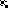 